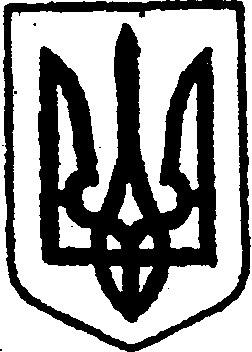 КИЇВСЬКА ОБЛАСТЬТЕТІЇВСЬКА МІСЬКА РАДАVІІІ СКЛИКАННЯ  ЧЕТВЕРТА  СЕСІЯР І Ш Е Н Н Я     23.03.2021 р.                                                                               № 166  - 04-VIIІПро внесення змін до складу постійної лічильної  комісії Тетіївської міської ради  восьмого скликання      Відповідно Закону України «Про місцеве самоврядування в Україні», Регламенту Тетіївської міської ради, з метою підрахунку голосів під час проведення відкритих поіменних, таємних голосувань депутатами Тетіївської міської ради восьмого скликання та у зв’язку із заміщенням депутата Тетіївської міської ради  Чалової Діни Петрівни, повноваження якої достроково припинені, Тетіївська міська рада                                                 В И Р І Ш И Л А :1. Внести зміни до складу постійної лічильної комісії Тетіївської міської ради восьмого скликання (далі – Комісія), а саме:виключити зі складу Комісії  Чалову Діну Петрівні, члена Комісії;включити до складу Комісії депутата Тетіївської міської ради Казаматову Олександру Петрівну – член Комісії.2. Комісії забезпечити здійснення фіксування та підрахунку голосів під час проведення відкритих поіменних та таємних голосувань депутатами на пленарних засіданнях сесій Тетіївської міської ради восьмого скликання.3. Контроль за виконанням даного рішення покласти на постійну комісію з питань Регламенту, депутатської етики, забезпечення діяльності депутатів та контролю за виконанням рішень міської ради та її виконавчого комітету, дотримання законності та правопорядку.            Міський голова                                           Богдан БАЛАГУРА